AGENDAREGULAR MEETINGDOWNEY CITY COUNCILTUESDAY, February 8, 2022Public Hearing is 6:30pm, Regular Meeting will follow immediately afterCall to OrderPrayer – Gary Barnes Pledge of AllegianceACTION ITEM - CONSENT AGENDAThe following business items may be approved by one motion and a vote.  If any one member of the Council so desires, any matter listed can be moved to a separate agenda item. Council Minutes – January 11, 2022Accounts Payable – February 2022Law EnforcementACTION ITEM- Executive Session for Idaho Code Section 74-206(f)ACTION ITEM- Consider Approval to Procure Myers Anderson as the Architect for the Community CenterACTION ITEM- Consider Approval to Procure SICOG as the Grant Administrator for the Community Center CDBG GrantACTION ITEM- Consider Approval to Pass Fair Housing ResolutionACTION ITEM- Consider Approval to Pass Citizen Participation PlanACTION ITEM- Consider Approval for Bruce Burt’s Non-Commercial Kennel LicenseACTION ITEM- Consider Approval for Fiber InternetACTION ITEM- Consider Approval for Spending with Covid Funds ACTION ITEM- Consider Approval to Cancel Contract with Xerox Comments from the audience on items onlyREPORTS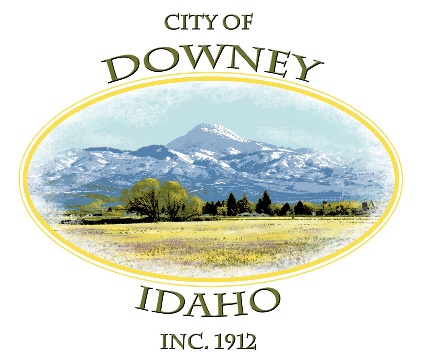                                                        Tony Hancock         Kiesha Keller                                                         Gary Barnes           Bonnie Hill                                                         John Hyde             Grant Johnson                                                                     Mayor NielsenACTION ITEM – Adjournment